Referral Form for Independent Advocacy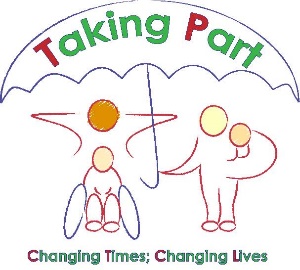 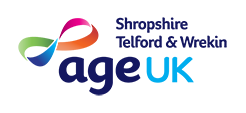 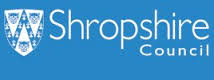 From 1st October 2019 referralsfor general advocacy forAdults 18 to 65 go to Taking Part (email: takingpart@takingpart.co.uk)Adults 65+ to go AgeUK (email: advocacy@ageukstw.org.uk)ALL referrals for Advocacy Under the Care Act go to Taking Part               (email: takingpart@takingpart.co.uk)Please not that all referrals for Advocacy Under the Care Act are sent to Taking Part*Advocacy Under the Care Act – Additional Information required – Must Be CompletedFor Taking Part/AgeUK  Use only:Referrer Contact DetailsReferrer Contact DetailsName of person making referral:Name of person making referral:Date:Date:Job Title:                                                                                                              Team:Telephone Number:Email Address:The person requiring Advocacy (please complete all sections)The person requiring Advocacy (please complete all sections)The person requiring Advocacy (please complete all sections)The person requiring Advocacy (please complete all sections)The person requiring Advocacy (please complete all sections)The person requiring Advocacy (please complete all sections)Name:Name:Name:Date of Birth:Date of Birth:Date of Birth:Address:Postcode:Address:Postcode:Address:Postcode:Address:Postcode:Address:Postcode:Address:Postcode:Telephone Number:Telephone Number:Telephone Number:Email:Email:Email:MaleFemaleTranssexual Transsexual TransgenderPrefer Not to sayLesbianGayHeterosexualHeterosexualBisexualPrefer Not to sayAsian or Asian BritishBlack orBlack BritishMixedMixedWhiteOther Ethnic GroupClient Consent Have you discussed this referral with the person being referred? (Where appropriate)? Has the person agreed to this referral being made? (Where able to)How was consent obtained? (If applicable)Privacy Statement (needed Under GDPR): I agree for my personal data to be recorded and stored and shared as appropriate for the purpose of this referral:                   Type of Advocacy Required (please circle/highlight)Type of Advocacy Required (please circle/highlight)Advocacy Under the Care Act (see below)*General AdvocacyWho is the referral for? (please tick/circle/highlight)Who is the referral for? (please tick/circle/highlight)Who is the referral for? (please tick/circle/highlight)Who is the referral for? (please tick/circle/highlight)An adult with care and support needsAn adult with care and support needsA carer with support needsA carer with support needsWhat does the person require support with? (please tick/circle/highlight)What does the person require support with? (please tick/circle/highlight)What does the person require support with? (please tick/circle/highlight)What does the person require support with? (please tick/circle/highlight)AssessmentCare & Support PlanningCare & Support PlanningReviewSafeguarding EnquirySafeguarding EnquirySafeguarding Adult Review ProcessSafeguarding Adult Review ProcessI confirm that there is no one appropriate to facilitate the persons active involvement:                                  I confirm that there is no one appropriate to facilitate the persons active involvement:                                  I confirm that there is no one appropriate to facilitate the persons active involvement:                                  I confirm that there is no one appropriate to facilitate the persons active involvement:                                  Nature of Substantial Difficulty (please tick/circle/highlight all that apply)Nature of Substantial Difficulty (please tick/circle/highlight all that apply)Nature of Substantial Difficulty (please tick/circle/highlight all that apply)Nature of Substantial Difficulty (please tick/circle/highlight all that apply)Nature of Substantial Difficulty (please tick/circle/highlight all that apply)Understanding relevant information:Understanding relevant information:Retaining information:Retaining information:Retaining information:Using or weighing up information:Using or weighing up information:Communicating their views, wishes and feelings:Communicating their views, wishes and feelings:Communicating their views, wishes and feelings:Client Vulnerabilities (please tick/circle/highlight all that apply)Client Vulnerabilities (please tick/circle/highlight all that apply)Client Vulnerabilities (please tick/circle/highlight all that apply)Client Vulnerabilities (please tick/circle/highlight all that apply)Client Vulnerabilities (please tick/circle/highlight all that apply)Learning DisabilityAutism/Asperger’sAutism/Asperger’sMental HealthPhysical DisabilitiesSensory ImpairmentHead or Brain InjuryHead or Brain InjuryDementiaSubstance MisuseFrail/Older PersonEnd of LifeEnd of LifeOther - Please state:Other - Please state:Additional Client InformationAdditional Client InformationAdditional Client InformationAdditional Client InformationAdditional Client InformationHow does the client communicate?How does the client communicate?How does the client communicate?How does the client communicate?How does the client communicate?Are there any risks posed to the advocate – such as lone working, gender preference?Are there any risks posed to the advocate – such as lone working, gender preference?Are there any risks posed to the advocate – such as lone working, gender preference?Are there any risks posed to the advocate – such as lone working, gender preference?Are there any risks posed to the advocate – such as lone working, gender preference?Additional Information about ReferralAdditional Information about ReferralAdditional Information about ReferralAdditional Information about ReferralAdditional Information about ReferralReason for referral – please provide as much information as possible including details of any other additional support required (people or aids) or environment for any meetings (surroundings or place) and any information regarding critical dates or deadlines:Reason for referral – please provide as much information as possible including details of any other additional support required (people or aids) or environment for any meetings (surroundings or place) and any information regarding critical dates or deadlines:Reason for referral – please provide as much information as possible including details of any other additional support required (people or aids) or environment for any meetings (surroundings or place) and any information regarding critical dates or deadlines:Reason for referral – please provide as much information as possible including details of any other additional support required (people or aids) or environment for any meetings (surroundings or place) and any information regarding critical dates or deadlines:Reason for referral – please provide as much information as possible including details of any other additional support required (people or aids) or environment for any meetings (surroundings or place) and any information regarding critical dates or deadlines:Advocacy Actions and OutcomesAdvocacy Actions and OutcomesAdvocacy Actions and OutcomesAdvocacy Actions and OutcomesReceived Quarter:Referral No:Referral No:Closed Quarter:Date Allocated:                                 Date Allocated:                                 Date Closed:Date Closed:Time spent (number of hours): Time spent (number of hours): Time spent (number of hours): Time spent (number of hours): Signature of Advocate:                          Signature of Advocate:                          Date:Date:Date Recorded on database:Date Recorded on database:Date returned to referrer:Date returned to referrer: